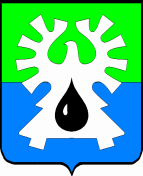 МУНИЦИПАЛЬНОЕ ОБРАЗОВАНИЕ ГОРОД УРАЙХанты-Мансийский автономный округ-ЮграПРИКАЗЗаместитель главы города Урайот 29.12.2016	                                                                                                                  № 146 	      Об утверждении муниципального заданияна оказание муниципальных услуг учреждениям дополнительного образованияв сфере культуры на 2017 год и плановый период2018-2019 годов На основании частей 3 и 4 статьи 69.2 Бюджетного кодекса Российской Федерации, постановления администрации города Урай от 01.09.2015 №2858 «Об утверждении Положения о формировании муниципального задания на оказание муниципальных услуг (выполнение работ) в отношении муниципальных учреждений муниципального образования городской округ город Урай и финансовом обеспечении выполнения муниципального задания», распоряжения администрации города Урай от 07.11.2016 №574-р «О возложении права подписи документов», приказа заместителя главы города Урай от 29.12.2016 №144 «Об утверждении нормативных затрат на оказание муниципальных услуг учреждениям дополнительного образования в сфере культуры на 2017 год и плановый период 2018-2019 годов»:1. Утвердить муниципальное задание на оказание муниципальных услуг учреждениям дополнительного образования в сфере культуры на 2017 год и плановый период 2018-2019 годов согласно приложениям:1.1. Приложение 1 – Муниципальное задание муниципального бюджетного учреждения дополнительного образования «Детская школа искусств №1»;1.2. Приложение 2 – Муниципальное задание муниципального бюджетного учреждения дополнительного образования «Детская школа искусств №2».2. Руководителю муниципального бюджетного учреждения дополнительного образования «Детская школа искусств №1» (Миникаева И.В.) и руководителю муниципального бюджетного учреждения дополнительного образования «Детская школа искусств №2» (Миникаев Р.Ф.) обеспечить исполнение муниципального задания.3. Настоящий приказ вступает в силу с 01.01.2017.4. Контроль за исполнением приказа оставляю за собой.Заместитель главы города Урай		                                                           С.В. Круглова